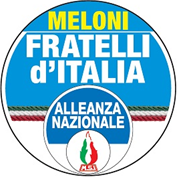 DICHIARAZIONE DI COLLEGAMENTO ALLA CANDIDATURA ALLA CARICA DI SINDACO DI _______________I sottoscritti:Sig./Sig.ra …………….………………………………….……................................................................. nato/a a ……………………..................................... il ..........................……….......................................e domiciliato/a a …………………………………………………………………………………………………….e Sig./Sig.ra …………….………………………………….…….............................................................. nato/a a ……………………..................................... il ..........................……….......................................e domiciliato/a a …………………………………………………………………………………………………….delegati della lista recante, in tutto o in parte, il contrassegno: “Cerchio contornato da margine di colore blu scuro, contenente al proprio interno, nella parte superiore, la scritta “MELONI” in carattere stampatello giallo; sotto, sempre nella parte superiore la scritta “FRATELLI d’ITALIA” in carattere stampatello bianco su sfondo azzurro, su due righe; la parte inferiore, occupante circa un terzo dello spazio, di colore bianco, è separata da quella superiore dalla raffigurazione di tre cordoncini di colore verde, bianco e rosso, tesi dal margine sinistro al margine destro del cerchio. In basso, al centro, ad occupare circa la metà dell’altezza, sovrapposto in parte centrale ai cordoncini, è raffigurato il simbolo di Alleanza Nazionale con scritta bianca su sfondo azzurro “ALLEANZA NAZIONALE” su due righe e fiamma tricolore (verde, bianco, rosso) su base trapezoidale contenente la sigla in bianco M.S.I”., dichiarano che, in occasione dell’elezione diretta del Sindaco e del Consiglio comunale di ______________ che avrà luogo …………………………., la lista rappresentata dai sottoscrittori è collegata alla candidatura alla carica di sindaco del Sig./Sig.ra ………………………………………………………………………………………………………………………nato/a a ……………………..................................... il ..........................………..........________________________(Luogo e data)                                                             …….……..................................................								               (firma)                                                             …….……..................................................								               (firma)AUTENTICAZIONE DELLA FIRMA A norma del D.P.R. n. 445/2000, certifico vere ed autentiche le firme apposta in mia presenza in calce alla sopra estesa dichiarazione di collegamento, dal Sig./Sig.ra ..….............................…....................................,nato/a................................................................... il.........……………....., identificato con ……………...................................................................... e dal Sig./Sig.ra..….............................…........................, nato/a a ........................................................, il.........……………....., identificato con …………….......................................................... Gli stessi sono stati preventivamente ammoniti sulle responsabilità penali cui possono andare incontro in caso di dichiarazione mendace._______________ ____________________________________________Firma leggibile (nome e cognome per esteso)e qualifica del Pubblico Ufficiale che autentica le firme